Publicado en Madrid el 25/05/2020 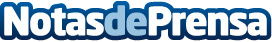 Tecnología.net, toda la información sobre el mundo digitalTecnología.net es el blog perfecto para aquellos usuarios que tengan interés en aprender y ampliar sus conocimientos sobre Internet, Aplicaciones móviles, redes sociales y otro tipo de herramientas web. Este blog desarrollado por un equipo joven de profesionales que tienen un control absoluto sobre la tecnología ofrecerá las últimas noticias, datos y todo tipo de información a aquellos interesados en el mundo digitalDatos de contacto:eduardo laserna629456410Nota de prensa publicada en: https://www.notasdeprensa.es/tecnologia-net-toda-la-informacion-sobre-el Categorias: Telecomunicaciones Juegos Dispositivos móviles http://www.notasdeprensa.es